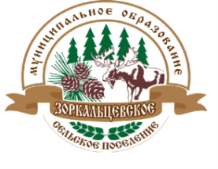 СОВЕТ МУНИЦИПАЛЬНОГО ОБРАЗОВАНИЯ«ЗОРКАЛЬЦЕВСКОЕ СЕЛЬСКОЕ ПОСЕЛЕНИЕ»РЕШЕНИЕ № 40 05.08.2020с. Зоркальцево 							54-е собрание 4-го созыва«О внесении изменений и дополнений в Устав муниципального образования «Зоркальцевское сельское поселение» утвержденный Решением Совета Зоркальцевского сельского поселения № 12 от 09.11.2017» (первое чтение)В целях совершенствования нормативного правового акта, руководствуясь Федеральным Законом от 6 октября 2003 года № 131 – ФЗ «Об общих принципах организации местного самоуправления в Российской Федерации»Совет Зоркальцевского сельского поселения РЕШИЛ:Внести в Устав муниципального образования «Зоркальцевское сельское поселение» Томского района Томской области (далее - Устав), утвержденного решением Совета Зоркальцевского сельского поселения от 9 ноября 2017 года № 12 следующие изменения и дополнения:В подпункте 18 части первой статьи 4 «Вопросы местного значения Зоркальцевского  сельского поселения» исключить слова: «утверждение генеральных планов поселения, правил землепользования и застройки, утверждение подготовленной на основе генеральных планов поселения документации по планировке территории,»;Дополнить часть первую статьи 6 подпунктом 16 следующего содержания:«предоставление сотруднику, замещающему должность участкового уполномоченного полиции, и членам его семьи жилого помещения на период замещения сотрудником указанной должности;»Во втором абзаце части пятой статьи заменить фразу «В регистрации инициативной группы может быть отказано» на «Инициативной группе отказывается в регистрации»   2. Направить настоящее решение Главе Зоркальцевского сельского поселения для подписания. 3. Опубликовать настоящее решение в Информационном бюллетене Зоркальцевского сельского поселения и разместить на официальном сайте Зоркальцевского сельского поселения.4. Назначить по проекту изменений  проведение публичных слушаний на 15 сентября 2020 года в 15:00 по адресу: с. Зоркальцево, ул. Совхозная, д .14(здание администрации).      5. Изменения в статью 4 Устава вступают в силу не ранее чем после вступления в силу Закона Томской области от 08.06.2020 № 64-ОЗ «О внесении изменений в Закон Томской области «О закреплении отдельных вопросов местного значения за сельскими поселениями Томской области»».Председателя Совета Зоркальцевского сельского поселения                                                        Г.Я. Жорова Глава Зоркальцевского сельского поселения                                             В.Н. Лобыня